National Agri-Food Biotechnology Institute (NABI)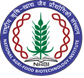 (Dept. of Biotechnology, Ministry of Science & Technology, Govt. of India)Sector-81, Knowledge City, Manauli P.O, S.A.S. Nagar-140306, Punjab, India. Website: www.nabi.res.in.Advertisement no. NABI/Admin/5(09)/2022-23/ACAD-14(II) Online Interview for the temporary positions of Junior Research Fellow National Agri-Food Biotechnology Institute (NABI) is an autonomous Institute under the Department of Biotechnology, Government of India. NABI aims at catalysing the transformation of the Agri-food sector in India by being a nodal organization for knowledge generation and translational science leading to value-added products based on Agri-Food biotech innovations for improved household nutritional security. Since its inception in 2010, NABI is involved in research activities for Biofortification, the development of designer crops for improved nutrition, providing sustainable and novel solutions for quality food and nutrition, and the development of evidence-based functional foods to counter malnutrition. The food and nutritional Biotechnology division at NABI requires the following research personnel purely on a temporary basis. Junior Research Fellow (JRF) under NABI core fund (One number)PhD registration will be through: DBT-RCB, Faridabad or Punjab University, ChandigarhMaximum duration: 5 years (JRF for 2 years and will be converted to SRF after evaluation) Area of research: Molecular breeding and molecular biologyDate of commencement: 4th March, 2024 Project: Functional analysis of novel candidate genes responsible for starch quality in wheatPrincipal Investigator:  Dr Joy K. Roy, Scientist-F Project Summary: The project activities are given below:i) Characterization of novel candidate genes associated with starch quality. ii) Functional analysis using functional genomics approaches such as overexpression and/or gene knockout or knock down systemsiii) Phenotyping of starch related on the wheat lines at multi-locations within India.Essential Qualifications:Post Graduate Degree in Basic Science OR Graduate/Post Graduate Degree in professional course selected through a process described through any one of the following: - a.) Scholars who are selected through National Eligibility Tests such as CSIR-UGC-NET including Lectureship (Assistant Professorship) and GATE b.) The selection process through National Level examinations conducted by central government departments and their agencies such as DST, DBT, MHRD, etc.Desirable qualifications:Proven experience in agricultural biotechnology and plant molecular biologyFellowship: Rs.37,000/- per month (plus HRA, if hostel accommodation is not available in NABI).Age limit: 28 Years (Relaxation is admissible in case of SC/ST/OBC/PD/EWS/ women and/or as per GOI Instructions)Eligibility criteria and fellowship and other conditions will be as per DST, GOI OM No. DST/PCPM/Z-06/2022 dated 26/6/2023Selection procedure: The interested candidate should send the filled application form and academic and other required certificates to “Manager Administration, National Agri-Food Biotechnology Institute (NABI), Knowledge city, Sector-81, Mohali- 140306, Punjab by 5:00 PM on 28/2/2024 (last date). The application form is available on the website www.nabi.res.in. The short-listed candidate shall be contacted to appear for the Online Interview. X—X—X—X